台北市化工原料商業同業公會   函受文者：全體會員發文日期：中華民國112年2月10日
發文字號：（112）北市化工德字第011號      檢轉 經濟部標準檢驗局-函。主旨：檢送本局112年2月7日經授標字第11210001970號公告及其附件各1     份，請就所附資料惠提修訂或廢止意見，並於112年3月30日前惠復。說明：本局依國家標準制定辦法第17條規定，辦理化學工程類CNS195「液      態二氧化碳」等71種國家標準確認作業，前揭國家標準自制定、修訂      或確認公布之日已滿5年，為使國家標準內容切合國內產業及使用者      需求，乃公告徵求修訂或廢止意見。意見書請email回公會信箱。      公會信箱：tpchem.a1688@msa.hinet.net       詳細請詳附件。      附件請上本會網站下載檢示http://www.tpchem.net.tw                              理事長 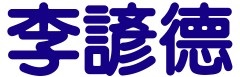 